I, _________________________________________  wish to nominate for the P&C committee position of:Email:_________________________________________________Phone:________________To support my nomination for the above position I,________________________ declare that:I am not insolvent or bankrupt.I have not been convicted of an indictable offence in the promotion, formation or management of a body corporate.I have not been convicted of an offence involving fraud or dishonesty (punishable by imprisonment of 3 months or more) within the last 5 years. Signed:_________________________________    Date:__________________Disclosure of member interest(s)			 Name ___________________________Detail the matter(s) the P&C may consider that I’m conflicted with or have an interest in ________________________________________________________________________Detail the interest(s) that may influence your ability to carry out, or be seen to carry out, your official duties impartially:__________________________________________________________________I agree:that my interest will be recorded in the minutes of a committee meeting and a general meeting; and to leave the room or videoconference when the matters identified are being considered by the P&C; andnot to influence or vote on the matters identified above; and that my absence from consideration and voting will be recorded in the meeting minutes; andto inform the P&C of any changes to my disclosure of member interests.Signature of declarant:_________________________________Date:_____________________ROLE DESCRIPTIONSOffice bearer President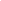 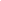 Vice president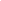 Treasurer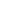 SecretaryCommittee memberOrdinary member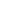 I am a community member of the school board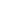 Additional committee role Council Delegate	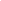 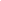 Public Officer  	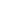 Fundraising Coordinator 	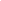 Communications coordinator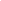 Social media managerPresidentProvides leadership and governance in the delivery of P&C functions. Chairs committee meetingsMaintains regular dialogue with the FPS principal and Board ChairVice president (there can be 2)Supports the functioning of the committee and acts as the President when required. TreasurerThe Treasurercollects and receives all amounts owing to the Association and make all payments authorised by the Association; andkeep correct accounts and books showing the financial affairs of the Association with full details of all receipts and expenditure connected with the activities of the Association.SecretaryThe Secretary develops agendas keeps minutes of all meetingsmaintains correspondence recordsmaintains the P&C calendarCommittee memberSupports the functioning of the committeeCouncil delegateAttends ACT council of parents meetings on behalf of Farrer P&CPublic officerIs the point of contact for government notices and matters. Fundraising Coordinator Coordinate fundraising events, including ensuring committee processes are followed and supporting activity leads. Communications coordinatorProvides input to the FPS newsletterCoordinates P&C email news updatesCoordinates activity communications to ensure consistencyDevelops communications templates and branding as requiredSocial media managerEnsures the P&C social media presence is managed in accordance with the by law. 